Master of Artsin Pastoral Care and Counseling-Clinical TrackGraduation Requirements2020-2021FOUNDATIONAL COURSESCOURSE#	                    TITLE                                                            GRADE    HRS	16INTEGRATIVE COURSES.COURSE#	                    TITLE                                                            GRADE    HRS			                                       	          1CONCENTRATION COURSES (Garrett-Evangelical)COURSE#	                    TITLE                                                            GRADE    HRSor approval by the field				             21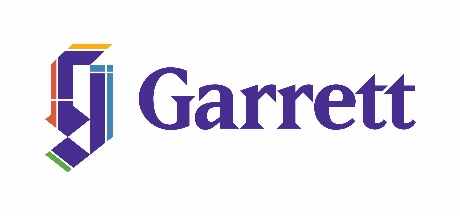 NAME:      ID#:       ADVISOR:       TRANSFER CREDIT:       CLINICAL COURSES (Northwestern*)COURSE#	                    TITLE                                                            GRADE    HRS* or other approved school		     6CLINICAL COURSES (CRPC)COURSE#	                    TITLE                                                            GRADE    HRSor approval by the field				             21                           TOTAL: 65 Students intending to seek ordination as a Deacon in The United Methodist Church will need to complete an additional 15 hours of coursework beyond the courses listed here for the degree: a basic Worship course, an Evangelism course, Global Christianity in an Interfaith World (Mission), and courses covering United Methodist history, doctrine, and polity.First year evaluation conference		date:        INT  500Intro to Theological Education                                           INT  510Person in Community                                           BIBHB500Introduction to Hebrew Bible                                           BIBNT500Introduction to New Testament                                           HIST 501 
or 
HIST 502History of Christian Thought & Practice I orHistory of Christian Thought & Practice II                                           THEO 500Introduction to Theology                                           PCC 600Integrative Seminar in Pastoral Theology                                           FE 679Clinical Pastoral Education (CPE)                                           0PCC 500Introduction to Pastoral Care and Counseling                                           PCC 840Psychology of Religion                                           PCC 800Premarital, Marital, and Family Counseling                                           PCC 660Research Methods in Pastoral Counseling                                           PCC 850Topics: Substance Abuse and Addiction                                           PCC 860Psychopathology                                        PCC 861Psychological Testing, Measurement, and Assessment                                       Group Dynamics                                           Lifestyle and Career Development                                           PCC 900Human Growth and Development                                           PCC 910Counseling Theory                                           PCC 920Counseling Techniques                                           PCC 930Professional, Legal, and Ethical Responsibilities                                           PCC 940Social and Cultural Foundations                                           PCC 950Clinical Practicum (100 hours)                                        PCC 960Clinical Internship (600 hours)                                       